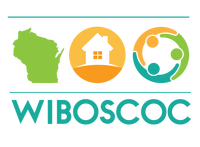 Balance of State Continuum of CareVeteran Advisory Board Minutes September 16, 2020Open MeetingSecretary- Debbie Meye will take over for the next 3 months. Casey talked about recording the meeting, allowing to have people who could not make it to listen at a later date and to make note taking easier.Introductions and Agency UpdatesPresent: Casey Levrich, Angela Friend, Lori Kirchgatter, Debbie Meye, Ryan Graham, Sharen Pease, Adam Groskreutz, Jennifer Allen, Richard Holmstrom, Yvonne Duesterhoeft, Kirstin Holmgren, Deb Thibaudeau, David Hunt, Justin WarnerExcused: Cindy Kuzdas. Mike Hanke, Iraida Vazquez, Larry Gamble, Chandler MillerAbsent: Krista Coey, Sandy Deich, Sarah AndersonAug Meeting Minutes Approval1st – Lori Kirchgatter 2nd – Sharen PeaseAgency UpdatesLori Kirchgatter- (VORP)-most staff are working from home, need to get admin approval to go into homes-then proper PPE is used. Still taking referrals. WDVA nonprofit grant has posted and deadline is end of month.Adam Groskreutz – Full time case manager position posted.Iraida Vazquez -is not here Jennifer Allen in for but no update.Richard Holmstrom - Uptick in business, still going out into the field to meet with veterans.  All WI vouchers are issued.Debbie Meye SSVF -Back in the office seeing clients and increase of clients, also will be looking to hire a Health navigator per SSVF requirements.Sharen Pease -Racine to have Standdown Oct 3 but will be a drive through so will be interested to hear how that worked.Deb Thibaudeau - (New Cap) Kirstin Holmgren – Oct 1 will be the new grant cycle and will be accepting applications at all three locations and will also be accepting applications from females.Yvonne Duesterhoeft – Jefferson CVSO – no updateDavid Hunt – Will be hiring a health navigator as well which will also take on other roles as it is not a fulltime position for the smaller grantee.Ryan Graham – Working with everyone on coordinated entry to end homelessness.Next step in ending homelessness across the WIBOSCOCSub-Committee updates: Work groups: Lori Kirchgatter to chair the by name list and the regional breakdown which will now be combined.  To start, the coordinated list will be used but there are areas that are missing.  More discussion to be had at meeting (Jennifer Allen)Members- Jennifer Allen – Richard Holmstrom - Chandler Miller– Ryan Graham - Yvonne Duesterhoeft - Kristin Holmgren- Sharen PeaseGoals: Areas to work on to end homelessness (Federal requirements) need to have a complete list of all homeless people/families (veterans).Landlord Engagement -– to get landlords to work with veteran organizations, security for landlords and hopefully have a edge on getting housing. Members – Debbie Meye – Cindy Kuzdas - Yvonne DuesterhoeftGoals: To get landlords together in one place for rental to veteransCoordinated Entry ListRyan Graham – There is a sense of urgency to get our prioritization list representing veterans a little better and there are a lot of reason to do this. More veteran programs participating in the coordinated entry program, DVA looking at the coordinated entry list, looking to get HUD VASH involved and need our list to better work for all the programs. Case conferencing, certifying to end homelessness.   Looking to recruit. Match link-Casey or Angela will be sending out a link after meetings and work groups. Please fill out all questions and send back. Next Meeting: 10/21/2020, 11 AMAdjourn MeetingMeeting ended at 11:45 PM.